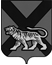 ТЕРРИТОРИАЛЬНАЯ ИЗБИРАТЕЛЬНАЯ КОМИССИЯАНУЧИНСКОГО РАЙОНАР Е Ш Е Н И ЕО рассмотрении заявления кандидата в депутаты Думы Анучинского муниципального района по одномандатному округу № 15М.А. Овчинникова В территориальную избирательную комиссию Анучинского района 12.09.2015 года поступил подведомственный материал КУСП № 2013 от 11.09.2015 года по заявлению кандидата в депутаты  Думы Анучинского муниципального района по одномандатному избирательному округу № 15 Овчинникова Максима Александровича по факту выдачи членами УИК № 126 бюллетеней на досрочном голосовании  гражданину Яцутко Сергею Михайловичу, предъявившего паспорт гражданина СССР. Ознакомившись с материалами данного дела, исследовав  документы ,представленные МОМВД России «Арсеньевский» Отделением полиции № 11, выслушав  председателя территориальной избирательной комиссии Анучинского района Дядюк О.Г., территориальная избирательная комиссия Анучинского района установила следующее.Исходя из положений статьи 10 Федерального закона от 31 мая 2002 г. N 62-ФЗ «О гражданстве Российской Федерации» документами, удостоверяющими гражданство Российской Федерации, являются выданные в установленном порядке паспорт гражданина Российской Федерации или иной основной документ, содержащие указание на гражданство лица. Документы, которые при отсутствии паспорта гражданина Российской Федерации могут удостоверять личность такого гражданина при реализации им избирательных прав и права на участие в референдуме, перечислены в подпункте 16 статьи 2 Федерального закона от 12 июня 2002 г. N 67-ФЗ.Истечение срока действия документа, удостоверяющего гражданство Российской Федерации, равно как и наличие иных обстоятельств, требующих обязательной замены документа (например, внесение в паспорт гражданина Российской Федерации отметок и записей, не предусмотренных Положением о паспорте гражданина Российской Федерации, которое утверждено Постановлением Правительства Российской Федерации от 8 июля 1997 г. N 828, с последующими изменениями), не означают прекращение гражданства Российской Федерации и утрату избирательных прав и права на участие в референдуме, а значить избиратель Яцутко С.М., прописанный по адресу с. Пухово, ул. Луговая 11, предъявивший паспорт гражданина СССР, не утратил избирательных прав и  имел право проголосовать на избирательном участке № 126.  На основании выше изложенного, руководствуясь пунктом 4 статьи 20 Федерального закона «Об основных гарантиях избирательных прав и права на участие в референдуме граждан Российской Федерации, частями 10 статьи 16 Избирательного кодекса Приморского края территориальная избирательная  комиссия Анучинского района.РЕШИЛА:1.Оставить без удовлетворения заявление Овчинникова С.М.2. Копию настоящего решения направить заявителю.Председатель комиссии	                                                      О.Г. ДядюкСекретарь  комиссии                                                                     В.А. Маврина12.09.2015 года            № 811-р/118